0መምርሒታት መመልከቲ ቪድዮ 2021-23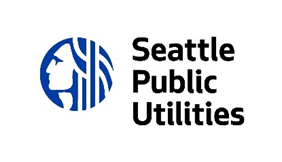 Waste-Free Communities Matching Grant (ተዛማዲ ሓገዝ ንማሕበረሰባት ነጻ ካብ ጎሓፍ)መመልከቲታት ክርከቡ ኣለዎም ክሳብ ሚያዝያ 16, 2021 ሰዓት 5:00 ድ.ቀ።ቅድሚ መመልከቲታትካ ምምላእካ፡ ነቶም መምርሒታት ኣንብቦም ከምኡ`ውን ነቲ ቪድዮ መምርሒ ሓገዝ ርኣዮ።ነቲ መመልከቲ ቪድዮ ዲኻ ወይስ ነቲ ዝሕተም መመልከቲ ቅጥዒ ክተቕርብ ከምትደሊ ወስን።መድረኽ 1፡ እታ ቪድዮኻ ስርሓያእቲ እትሰርሖ መመልከቲኻ ቪድዮ ግድን ካብ 15 ደቓይቕ ክሓልፍ የብሉን። ንሱ ኢዩ እቲ ዝለዓለ ንውሓት፡ ካብኡ ዝሓጽሩ ቪድዮታት ጸገም የብሎምን። እታ ገምጋሚት ጋንታ ካብ 15 ደቓይቕ ንላዕሊ ዘሎ ትሕዝቶ ኣይክትዕዘቦን ኢያ።መመልከቲታት ቪድዮ በቲ ንስኻ ዝያዳ እትመርጾ ቋንቋ ክቐርቡ ይኽእሉ ኢዮም። SPU (ህዝባዊ ተጠቃምነት ማይ፡ መብራህቲ…ወዘተ ሲያትል) ትርጎማን/ምስቱርጓምን ከቕርብ ኢዩ።እዚ ናይ ዝበለጸ ፍርያት ቪድዮ ውድድር ኣይኮነን። ቀሊል ግበሮ። ብተሌፎንካ ዝተወስዱ ቪድዮታት ቅቡላት ኢዮም፡ ግን ንጹርነት ድምጺ ጽቡቕ ክኾውን ኣለዎ። መመልከቲኻ ብትሕዝትኡ ኢዩ ዝግምገም`ምበር ብብልጸት ፍርያት ቪድዮ ኣይኮነን።ቪድዮኻ ነዞም ዝስዕቡ ሕቶታት ክምልስ ክኽእል ኣለዎ፡ምድብ 1፡ ሓድሽ ወይ ዝሰፍሑ ንጥፈታት ምውጋድ ጎሓፍነዞም ዝስዕቡ 8 ሕቶታት ምልኣዮም ንናይ ሓድሽ ወይ ዝሰፍሑ ንጥፈታት ምውጋድ ጎሓፍ ጥራይ።ንኣብ መስርሕ ዝርከቡ ንጥፈታት፡ ዝለል ናብ ክፋል ሕውየት ኮቪድ።መግለጺ ፕሮጀክትእቲ ኣሚምካዮ ዘለኻ ፕሮጀክት ግለጾ፡ እንተላይ፥እንታይ ክትገብር ከም እትደሊስለምንታይ ክትገብሮ ከም እትደሊብኸመይ ፕሮጀክትኻ ጎሓፍ ከም ዘወግድብኸመይ ፕሮጀክትኻ ከም ዝትንክፍ ንሓደ ወይ ልዕሊኡ ካብዞም ኣተኩሮ ዝወሃቦም ዓውድታት፥ምህዞ፡ ምፍታን ወይ ምዕባይ ሓደሽቲ ኣገባባት፡ ምምዕባል ሓደሽቲ ቴክኖሎጂታት ወይ ምምጻእ ሓደሽቲ ዕድላት ምውጋድ ጎሓፍ ናብ ሲያትል።ተሳትፎ ማሕበረሰብ፡ ውጽኢታዊ ዝኾነ ተሳትፎ ማሕበረሰብ ሕብራውያን ሰባት፡ ስደተኛታት፡ ዑቕበኛታት፡ ትሑት ኣታዊ ዘለዎም፡ ስንኩላን፡ ሽማግለታት፡ ንኣሽቱ እኹላት ሰባት፡ መንእሰያት፡ ቆልዑ ከምኡ`ውን/ወይ ነኣሽቱ ዋኒናት።ረብሓታት ማሕበረሰብ፡ ሓገዝ ንማሕበረሰባት ሲያትል፡ ከም ብነጻ ወይ ብትሑት ዋጋ ምቕራብ ጸጋታት ወይ ስልጠና ስራሕ ንቤት-ኣልቦ ከምኡ`ውን ትሑት ኣታዊ ዘለዎም ኣባላት ማሕበረሰብ።ንጥፈታት ፕሮጀክትእንታይ ንጹራት ንጥፈታትን ስትራተጂን ክትጥቀም ኢኻ ነቶም ዕላማታት ፕሮጀክትኻ ንምህራም፧ውጽኢታት ፕሮጀክትእንታይ ዓይነት ውጽኢታት ትጽበ ካብ ፕሮጀክትኻ፧ ኣጠቓልል ዝኾነ ንጹር ጽልዋ ናይ ጎሓፍ፡ ረብሓታት ማሕበረሰብ ወይ ካልኦት ለውጢታት ክትርእዮም እትጽበ። ብተወሳኺ፡ ኣብ ዝክኣለሉ ገምጋማት ኣጠቓልል፡ ከም ቁጽሪ ምሁራት ሰባት፡ ቁጽሪ ዝተዓረዩ ንብረት ወይ ዝተወገደ ፓውንድ ጎሓፍ።ምዕቃን ዓወትእንታይ መሳርሒታትን ስትራቴጂታትን ክትጥቀም ኢኻ ንዓወት ናይ ፕሮጀክትኻ ንምዕቃን፧ምደባ ሰራሕተኛታት ፕሮጀክትፕሮጀክትኻ ብኸመይ ኢዩ ሰራሕተኛታት ክምድብ፧ ኣጠቓልል ግዜኦም ዘበርክቱ ወለንተኛታት ከምኡ`ውን ደሞዝተኛታት። ብተወሳኺ፡ ግለጾ ነቲ ብጋንታኻ ናብቲ ፕሮጀክት ዝቐረብ ኣገዳሲ ፍልጠት፡ ክእለት፡ ተመሳሳሊ ተመኩሮ ስራሕ ከምኡ`ውን ዝምድና ማሕበረሰብ።መሻርኽቲ ፕሮጀክታትነቲ ፕሮጀከት ዕዉት ንምግባር ዘድልዩ እንተኾይኖም ጥራይ ኢዮም መሻርኽቲ ዝጥለቡ። ንኩሎም እቶም ነቲ ፕሮጀክት ዝድግፉ መሻርኽቲ ዘርዝሮም። ተራኦም ኣብቲ ፕሮጀክት ከምኡ`ውን ነቲ ናብቲ ፕሮጀክት ዝቕርብዎ ኣገዳሲ ፍልጠት፡ ክእለት፡ ተመሳሳሊ ተመኩሮ ስራሕ ከምኡ`ውን ዝምድና ማሕበረሰብ ግለጾ።መሻርኽቲ ዘሳትፉ ፕሮጀክታት ቅድሚ እቲ መመልከቲ ሓገዝ ምቕራቡ፡ እቲ ሽርክነት ውሑስ ክኸውን ይተባባዕ። ኣጠቓልል ኢመይል ወይ ናይ ደገፍ ደብዳቤ ካብ ነፍሲ-ወከፍ መሻርኽቲ ምስ መመልከቲኻ።ተሳትፎ ማሕበረሰብእቶም ብፕሮጀክትኻ ዝጽለዉ ማሕበረሰብ ክሳተፉ ዲዮም ኣብ ምንዳፍን ምትግባርን እቲ ፕሮጀክት፧ እወ ምስ ዝኾውን፡ ብኽብረትካ ብኸመይ ግለጽ።ናይ ነዊሕ-እዋን ጽልዋብኸመይ ኢዩ ፕሮጀክትኻ ጎሓፍ ከወግድ ድሕሪ እቲ ሓገዝ ምፍጻሙ፧ንኣብነት፡ ፕሮጀክትኻ ከካፍል ዲዩ ኣገባባትን ውጽኢታትን መታን ካልኦት ከኣ ተመሳሳሊ ፕሮጀክትታት ከተግብሩ፧ ወይ ፕሮጀክትኻ ጎሓፍ ዘወግድ መሳርሒ ዲዩ ክሰርሕ፧ ወይ እቶም ማሕበረሰብ ዲዮም ክመሃሩ መታን ጎሓፍ ምውጋድ ክቕጽሉ፧ምድብ 2፡ ደገፍ ሕውየት ካብ ኮቪድ ንኣብ መስርሕ ዝርከቡ ናይ ጎሓፍ ምውጋድ ፕሮግራማት፡ ፕሮጀክትታት ከምኡ`ውን ዕማማትነዞም ዝስዕቡ 5 ሕቶታት ምልኣዮም ንደገፍ ሕውየት ካብ ኮቪድ ንኣብ መስርሕ ዝርከቡ ናይ ጎሓፍ ምውጋድ ፕሮግራማት፡ ፕሮጀክትታት ከምኡ`ውን ዕማማት ጥራይ።መግለጺነቲ ኣብ መስርሕ ዝርከብ ናይ ጎሓፍ ምውጋድ ፕሮግራም፡ ፕሮጀክት ወይ ዕማማት በቲ ሓገዝ ክምወል እትደልዮ ግለጽ ከምኡ`ውን ብኸመይ ነቲ ሓገዝ ገንዘብ ከምእትጥቀመሉ።ናይ ኮቪድ ፋይናንሳዊ ሽግርእቲ ኣብ መስርሕ ዝርከብ ናትካ ናይ ጎሓፍ ምውጋድ ፕሮግራም፡ ፕሮጀክት ወይ ዕማማት ብኸመይ ብሰንኪ ኮቪድ ከምዝተጸልዉ ግለጽ፡እቶም ናይ ሓጺር-ግዜ ሳዕቤናት ኮቪድ ኣብቲ ኣብ መስርሕ ዝርከብ ናትካ ናይ ጎሓፍ ምውጋድ ንጥፈታትን ዕማማትንእቶም ናይ ነዊሕ-ግዜ ሳዕቤናት ኮቪድ ኣብቲ ኣብ መስርሕ ዝርከብ ናትካ ናይ ጎሓፍ ምውጋድ ንጥፈታትን ዕማማትንብልምዲ ስራሕካ ብኸመይ ከምዝምወል ከምኡ`ውን እንድሕር/ብኸመይ እቲ ሓገዝ ገንዘብ ተቐይሩ ብሰንኪ ኮቪድእቲ ገምጋም መጠን መኽሰብ ዝተኸስረ ወይ ዝተወሰኸ መኽሰብ ብሰንኪ ኮቪድካልኦት ሓደሽቲ ምንጪታት ምወላ ዝሕግዙኻ ዘለዉ ብምትኳር ኣብቶም ዘድልዩኻ መኽሰባት ኣብ ግዜ ኮቪድ፡ ከምኡ ድማ ክንደይ መጠን ምወላ ይገብሩ ከምዘለዉብኸመይ ኢዩ እዚ ሓገዝ ክሕግዘካ ኣብዚ ኣብ መስርሕ ዝርከብ ንጥፈታትካ ምውጋድ ጉሓፍ ከምኡ`ውን ዕማማትን ኣብ ሓጺር ግዜ ከምኡ`ውን/ወይ ነዊሕ ግዜውጽኢታት ምውጋድ ጎሓፍእንታይ ናይ ሓጺር-እዋን ከምኡ`ውን/ወይ ናይ ነዊሕ-እዋን ውጽኢታት ምውጋድ ጎሓፍ ትጽበ እንድሕር ሓገዝ ገንዘብ ረኺብካ ካብዚ ሓገዝ፧ ኣብ ዝክኣለሉ ገምጋማት ኣጠቓልል፡ ከም ቁጽሪ ምሁራት ሰባት፡ ቁጽሪ ዝተዓረዩ ንብረት ወይ ዝተኸልከለ ፓውንድ ጎሓፍ።ረብሓታት ማሕበረሰብ ወይ ካልኦት ውጽኢታትእንታይ ናይ ሓጺ- እዋን ከምኡ`ውን/ወይ ናይ ነዊሕ-እዋን ረብሓታት ማሕበረሰብ ወይ ካልኦት ውጽኢታት ትጽበ እንድሕር ሓገዝ ገንዘብ ረኺብካ ካብዚ ሓገዝ፧ ኣብ ዝክኣለሉ ገምጋማት ኣጠቓልል፡ ከም ቁጽሪ ብነጻ ዝቕረቡ መግብታት ወይ ቁጽሪ ዝተቖጽሩ ሰባት።ዓቕሚዝኾነ ለውጢ ዘጋጠመ ብሰንኪ ኮቪድ ኣብ ምደባ ሰራሕተኛታት፡ ወለንተኛታት ከምኡ`ውን/ወይ መሻርኽቲ ግለጽ። እቶም ለውጢታት ጸልዮምዶ ንናትካ ክእለት ቀጻልነት ኣብቶም ኣብ መስርሕ ዝርከቡ ንጥፈታትን ዕማማትን ምውጋድ ጎሓፍ፧ እወ ምስ ዝኾውን፡ ብኸመይ ነቲ ሓገዝ ገንዘብ ናብ ዓወት ዘብጽሕ ዓቕሚ ንክኾውን ከምእተረጋግጽ ግለጽ።መድረኽ 2፡ ቪድዮኻ ለጥፎናይ ቪድዮኻ መተግበሪ ኣብ መስመር ኢንተርነት ለጥፎ ኣብታ ገምጋሚት ጋንታ ሓገዝ ክትርእየሉ እትኽእል ቦታ።ነቲ ናብታ ቪድዮ ዝመርሕ መላግቦ (Link) ድማ ቅድሓዮ ናብቲ ኣብ ታሕቲ ዝርከብ ሰንጠረጅ ጽሟቕ ፕሮጀክት።መድረኽ 3፡ ነቲ ቅጥዒ መመልከቲ ባጀት ምልኣዮ።ኣብቲ መመልከቲ ቅጥዒ ባጀት ዝርዝር ዝኾነ ባጀት ኣቕርብ ነቲ ሓገዝ ናይ ፕሮጀክትኻ።መድረኽ 4፡ ምልኣዮ ነቲ ሰንጠረጅ ጽሟቕ ፕሮጀክትነዞም ዝስዕቡ ምልኣዮም ኣብቲ ሰንጠረጅ ጽሟቕ ፕሮጀክት፡መድረኽ 5፡ ኣቕርቦ መመልከቲኻቅድሓዮ (Copy and paste) ነቲ ሰንጠረጅ ጽሟቕ ፕሮጀክት ኣብቲ ኢመይል።ኣተሓሕዞ ቅጥዒ መመልከቲ ባጀት ምስቲ ኢመይል (ግድን ዝጥለብ)።ኣተሓሕዞ ናይቶም ኣብ ባጀት ዝተዘርዘሩ ወጻኢታት ዝተረቑሑ ዋጋ (ግድን ዘይኮነ)ኣተሓሕዞ ናይ ደገፍ ደብዳቤ ወይ ኢመይል ካብ ነፍስ-ወከፍ መሻርኽቲ (ግድን ዝጥለብ ንሓደሽቲ/ዝሰፍሑ ፕሮጀክትታት ጥራይ)።ኣተሓሕዞ ናትካ ፕሮጀክት ንምግላጽ ዝሕግዙ ምስልታት ወይ ካርታታት (ግድን ዘይኮነ)።ንዝተመልአ እኩብ መመልከቲታትካ ብኢመይል ስደዶ ናብ wastefreegrants@seattle.gov ክሳብ ሚያዝያ 16, 2021 ሰዓት 5:00 ድ.ቀ። ደውል ናብ (206) 233-2534 እንድሕር ከምዝበጽሐ ዘረጋግጽ ኢመይል ኣብ ውሽጢ 2 ናይ ስራሕ መዓልታት እንተዘይመጽዩ።መላግቦ (Link) ናብታ መመልከቲ ቪድዮቋንቋ ቪድዮ (ንኣብነት፡ እንግሊዝኛ፡ እስጳንኛ… ወዘተ)ስም ኣመልካቲ፡ ዋኒን ወይ ውድብስም ፊስካዊ ወኪል (ይክኣል እንተኾይኑ)ደብዳቤ ዝስደዶ ኣድራሻከተማ፡ ክፍለሃገር፡ ዚፕ ኮድተጸዋዒ ሰብመዓርግ ስራሕኣድራሻ ኢመይልዝያዳ ተመራጺ ቁጽሪ ተሌፎንፕሮግራም/ስም ፕሮጀክትዕለተ ምጅማርድሕሪ ነሓሰ 2021 ኣብ ዘሎወርሒ፡ዓመት፡ዕለተ ምዝዛምካብ ሰነ 2023 ኣብ ዘይሓልፍወርሒ፡ዓመት፡እቲ ፕሮግራም/ፕሮጀክት ዝትግበረሉ ቦታ (ንኣብነት፡ ኣከባቢ፡ ስም ዋኒን፡ ስም ህንጻ…ወዘተ)። ኣጠቓልል ኣድራሻ ጎድና ከምኡ`ውን ዚፕ ኮድ፡ እንድሕር እቲ ፕሮጀክት ኣብ ንጹር ቦታ ይካየድ ኮይኑ።ብኸመይ ፈሊጥካ ብዛዕባ ናይ SPU ተዛማዲ ሓገዝ ንማሕበረሰባት ነጻ ካብ ጎሓፍ፧